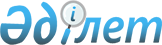 Құлаайғыр ауылындағы көшелердің қайта атаулары туралыҚарағанды облысы Абай ауданының Құлаайғыр ауылдық округінің әкімінің 2015 жылғы 7 қарашадағы № 1 шешімі. Қарағанды облысының Әділет департаментінде 2015 жылғы 18 желтоқсанда № 3562 болып тіркелді      Қазақстан Республикасының 1993 жылғы 8 желтоқсандағы "Қазақстан Республикасының әкімшілік-аумақтық құрылысы туралы" Заңының 14 бабының 4 тармақшасы, Қазақстан Республикасының 2001 жылғы 23 қаңтардағы "Қазақстан Республикасындағы жергілікті мемлекеттік басқару және өзін-өзі басқару туралы" Заңының 35 бабының 2 тармағы негізінде және тұрғындардың пікірлерін ескере отырып ШЕШІМ ЕТТІ:

      1. Қарағанды облысы, Абай ауданы, Құлаайғыр ауылындағы көшелер келесідей:

      1) Асфальтная көшесі Атамекен көшесіне;

      2) Крайняя көшесі Ынтымақ көшесіне;

      3) Индивидуальная көшесі Бірлік көшесіне;

      4) Новая көшесі Отандастар көшесіне;

      5) Казахстанская көшесі Қазақстан көшесіне;

      6) Топарская көшесін Топар көшесіне қайта аталсын.

      2. Осы шешімнің орындалуын бақылауды өзіме қалдырамын.

      3. Осы шешім алғаш рет ресми жарияланған күнінен кейін он күнтізбелік күн өткен соң қолданысқа енгізіледі.


					© 2012. Қазақстан Республикасы Әділет министрлігінің «Қазақстан Республикасының Заңнама және құқықтық ақпарат институты» ШЖҚ РМК
				 Р. Адымова

